Epilepsy and seizures- Ageing well toolkitOne in every 4 people who are newly diagnosed with epilepsy is over the age of 65.In around half of these people, no cause can be found.  Some people develop epilepsy because they have had a stroke or some other condition that affects their brainA seizure happens when there is a sudden, intense burst of electrical activity in the brain, which causes the messages between cells to get mixed up. The result is an epileptic seizure.How a seizure affects an individual depends on what area of the brain is involved in this intense electrical activity. They might lose consciousness or might stay aware of what’s happening around them. They might have strange sensations, or movements they can’t control. Or they might go stiff, fall to the floor and shake.Some people only have one type of seizure, and some people have more than one type.Epileptic seizuresFocal seizuresTonic-clonic seizuresAbsence seizuresMyoclonic seizuresTonic seizuresAtonic seizuresOther seizuresFebrile SeizuresDissociative seizuresHere are some of the seizure triggers that have been reported by people with epilepsy:  Not taking epilepsy medicine as prescribedFeeling tired and not sleeping wellStressAlcohol and recreational drugsFlashing or flickering lightsMonthly periodsMissing mealsHaving an illness which causes a high temperature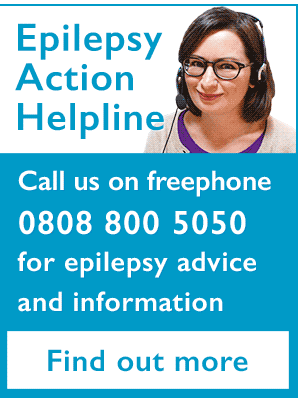 